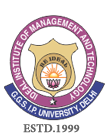 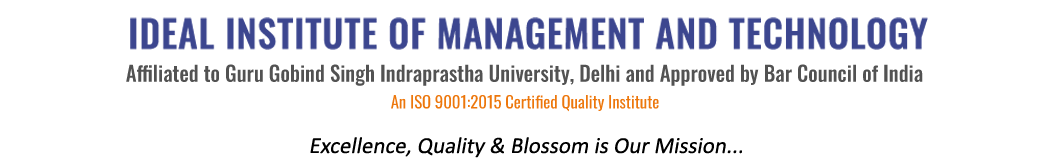       16 X, Karkardooma Institutional Area, (Near Telephone Exchange)
Delhi-110092+91 (11) 22372639, 22375961,http://idealinstitute.edu.inINDUSTRIAL VISIT MOTHER DAIRY - 17TH NOVEMBER' 2015BBA 2ND SHIFT      16 X, Karkardooma Institutional Area, (Near Telephone Exchange)
Delhi-110092+91 (11) 22372639, 22375961,http://idealinstitute.edu.inINDUSTRIAL VISIT MOTHER DAIRY - 17TH NOVEMBER' 2015BBA 2ND SHIFT      16 X, Karkardooma Institutional Area, (Near Telephone Exchange)
Delhi-110092+91 (11) 22372639, 22375961,http://idealinstitute.edu.inINDUSTRIAL VISIT MOTHER DAIRY - 17TH NOVEMBER' 2015BBA 2ND SHIFT      16 X, Karkardooma Institutional Area, (Near Telephone Exchange)
Delhi-110092+91 (11) 22372639, 22375961,http://idealinstitute.edu.inINDUSTRIAL VISIT MOTHER DAIRY - 17TH NOVEMBER' 2015BBA 2ND SHIFT      16 X, Karkardooma Institutional Area, (Near Telephone Exchange)
Delhi-110092+91 (11) 22372639, 22375961,http://idealinstitute.edu.inINDUSTRIAL VISIT MOTHER DAIRY - 17TH NOVEMBER' 2015BBA 2ND SHIFT      16 X, Karkardooma Institutional Area, (Near Telephone Exchange)
Delhi-110092+91 (11) 22372639, 22375961,http://idealinstitute.edu.inINDUSTRIAL VISIT MOTHER DAIRY - 17TH NOVEMBER' 2015BBA 2ND SHIFTS.no.NameClassAmountAttendanceAttendance1PrachiCAM-41502FarheenCAM-41503JaiCAM-41504HarshitCAM-41505GunjanCAM-41506PragyaCAM-41507UtkarshCAM-41508AshutoshCAM-41509SabaCAM-415010VikramCAM-215011AnubhavCAM-215012AbhishekCAM-215013DeepanshuCAM-215014RuchikaCAM-215015VishvCAM-215016PiyushCAM-415017JhanviCAM-415018RiyaCAM-415019DivyanshCAM-215020GauravCAM-215021SaumyaCAM-215022AmanGEN-415023SukhleenGEN-415024PranjalGEN-415025VaibhavGEN-215026ApurvaGEN-215027SamikshaGEN-215028ShaluGEN-215029ParulGEN-215030LipiGEN-215031ChetanGEN-215032CheshthaGEN-215033ArpitGEN-215034GarimaGEN-215035AyushiGEN-215036ApoorvGEN-215037ArchitGEN-215038AbhishekGEN-215039SakshamGEN-215040AnantCAM-2150